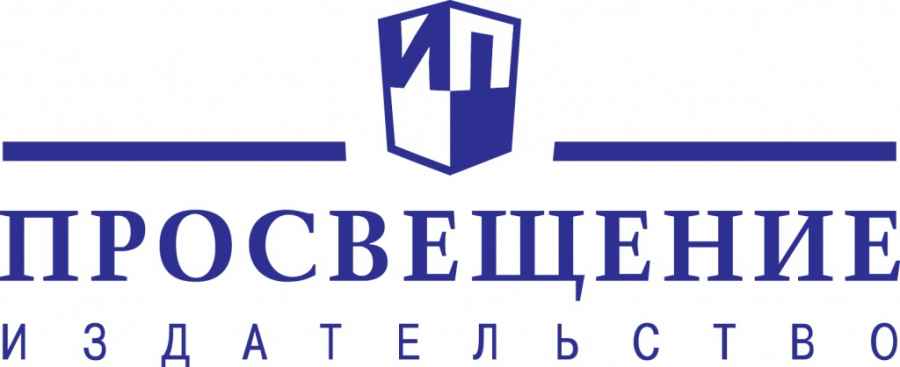  Заместителям руководителей ООУчителям математики, физики, химии, биологииистории, русского языка и литературы, географиианглийского языка, ОБЖ Уважаемые коллеги!Сегодня, в условиях современной, динамично развивающейся образовательной среды, как никогда стремительно происходит изменение содержания обучения различных предметов. Перед педагогом стоят задачи обновления содержания образования, глубокого формирования и развития исследовательских компетенций и серьезной предпрофильной подготовки школьников. ГК «Просвещение с 22 марта 2021 по 26 марта 2021 года проводит масштабное онлайн-мероприятие для учителей: «Предметная неделя: традиции, новации, компетенции».В рамках предметной недели запланировано обсуждение актуальных проблем и задач преподавания предметов в школе, а также разговор о тех теоретических вопросах современной науки, знание, понимание, глубина и границы применения которых необходимы для успешной работы учителя.Учителя встретятся с любимыми авторами школьных учебников, учителями - практиками, успешно применяющими в своей работе передовые педагогические технологии, ведущими российскими учеными, экспертами, которые приглашают вас к открытому диалогу о задачах и возможностях образования в современной российской школе.  Предметная неделя предназначена для учителей и методистов институтов повышения квалификации и методических центров, руководителей методических объединений, председателей ассоциаций учителей регионов РФ.В онлайн-конференции примут участие ведущие учёные и методисты РФ.Онлайн-конференция начинает работу 22.03.2021 г. с 13-00 до 17-00 (МСК)Регистрация для участия в онлайн-конференции, а также программа предметной недели: https://uchitel.club/subject-week1/?utm_source=KALMYKIA &utm_medium=email&utm_campaign=subject-week1По окончании конференции участники получат сертификат и методические материалы.По всем возникающим вопросам обращайтесь к организаторам мероприятия:  Литвинов Олег Андреевич раб. +7 (495) 789-30-40 (доп. 4103), OLitvinov@prosv.ru Опаловский Владимир Александрович + 7 (495) 789-30-40 (доп. 4103), VOpalovskiy@prosv.ru                                                                                                             Генеральный директор                                                                                                                                                                 ГК «Просвещение»                                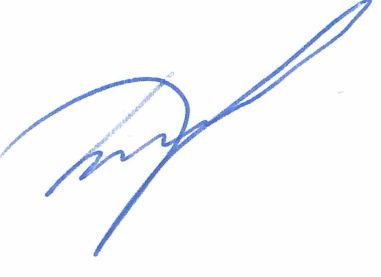                                                                                                  _________________Д.А. Климишин                    